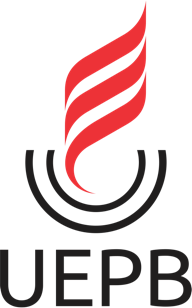 PARAÍBA STATE UNIVERSITYINTERNATIONAL RELATIONS OFFICEDECLARATIONTo whom it may concern, it is hereby declared that Ms./Mr. (nome do solicitante), registered in the Brazilian Natural Persons Register System (CPF) (inserir CPF), holding the Passport number (número do passaporte), is registered in our institution under the number (número de matrícula), currently enrolled in (nome do curso), at (nome do campus) Campus at Paraíba State University, and having completed (porcentagem do curso que já foi concluída) of the curriculum ((horas/aulas já cursadas) of a total of (total de hora/aula do curso) required for course completion).Campina Grande - PB, Brazil, (mês, data, ano).Professor Cláudio Simão de Lucena NetoHead of the International Relations OfficeParaíba State University-The translator has not sighted the original document and has produced this translation on a photocopied/scanned source text provided by the client; trust the veracity/legality of the source text herewith attached at your discretion; -Translated at the International Relations Office, Paraíba State University, according to the source text in Portuguese language.